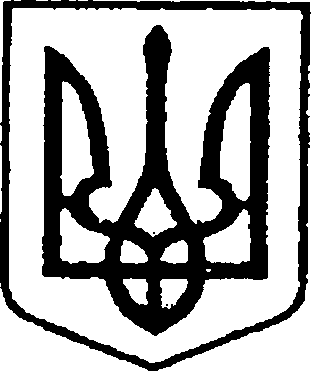 УКРАЇНАЧЕРНІГІВСЬКА ОБЛАСТЬМІСТО НІЖИНМ І С Ь К И Й  Г О Л О В А  Р О З П О Р Я Д Ж Е Н Н Явід 09 січня 2020 р.		         м. Ніжин	                                     №3-КЗППро призначення на посаду директоракомунального некомерційного підприємства«Ніжинський міський центр первинноїмедико-санітарної допомоги» Ніжинськоїміської ради Чернігівської області Калініченко О. А.Відповідно до статей 42, 59 Закону України «Про місцеве самоврядування в Україні», рішення Ніжинської міської ради                                        від 24.12.2019 р. №47-65/2019 «Про внесення змін до Статуту                                   та затвердження Статуту комунального некомерційного підприємства «Ніжинський міський центр первинної медико-санітарної допомоги» Ніжинської міської ради Чернігівської області у новій редакції», статті 38 Регламенту виконавчого комітету Ніжинської міської ради Чернігівської області VІІ скликання, затвердженого рішенням виконавчого комітету Ніжинської міської ради Чернігівської області VІІ скликання від 11.08.2016 р. №220:1.Призначити Калініченко Оксану Андріївну на посаду директора комунального некомерційного підприємства «Ніжинський міський центр первинної медико-санітарної допомоги» Ніжинської міської ради Чернігівської області на умовах Контракту №08/2018 від 22.12.2018 р.                   та додаткового договору №1 від 09.01.2020 р. про внесення змін і доповнень до Контракту №08/2018 з керівником підприємства-директором (головним лікарем) комунального некомерційного підприємства «Ніжинський міський центр первинної медико-санітарної допомоги» Ніжинської міської ради Чернігівської області від 22.12.2018 р., шляхом переведення з посади керівника підприємства-директора (головного лікаря) комунального некомерційного підприємства «Ніжинський міський центр первинної медико-санітарної допомоги» Ніжинської міської ради Чернігівської області.2.Контроль за виконанням цього розпорядження залишаю за собою.Підстава: клопотання керівника підприємства-директора (головного лікаря) комунального некомерційного підприємства «Ніжинський міський центр первинної медико-санітарної допомоги» Ніжинської міської ради Чернігівської області Калініченко О. А. від 28.12.2019 р. №1-10/637.Міський голова                                                                                     А. В. Лінник